基本信息基本信息 更新时间：2023-12-19 19:41  更新时间：2023-12-19 19:41  更新时间：2023-12-19 19:41  更新时间：2023-12-19 19:41 姓    名姓    名尤步得尤步得年    龄54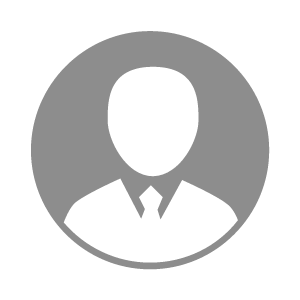 电    话电    话下载后可见下载后可见毕业院校临沂农校邮    箱邮    箱下载后可见下载后可见学    历中专住    址住    址山东临沂山东临沂期望月薪10000-20000求职意向求职意向畜牧场场长,养殖场技术经理,生产经理/主管畜牧场场长,养殖场技术经理,生产经理/主管畜牧场场长,养殖场技术经理,生产经理/主管畜牧场场长,养殖场技术经理,生产经理/主管期望地区期望地区河北省|江苏省|浙江省|安徽省|山东省河北省|江苏省|浙江省|安徽省|山东省河北省|江苏省|浙江省|安徽省|山东省河北省|江苏省|浙江省|安徽省|山东省教育经历教育经历就读学校：临沂农校 就读学校：临沂农校 就读学校：临沂农校 就读学校：临沂农校 就读学校：临沂农校 就读学校：临沂农校 就读学校：临沂农校 工作经历工作经历工作单位：山东龙盛农牧集团有限公司 工作单位：山东龙盛农牧集团有限公司 工作单位：山东龙盛农牧集团有限公司 工作单位：山东龙盛农牧集团有限公司 工作单位：山东龙盛农牧集团有限公司 工作单位：山东龙盛农牧集团有限公司 工作单位：山东龙盛农牧集团有限公司 自我评价自我评价1从事肉种鸡10年，蛋鸡养殖20年，熟悉蛋鸡饲养管理关键点及蛋鸡疫病防控，对无抗养殖有独到见解，可做到蛋鸡全程无抗，包括育雏育成期。
2对蛋鸡疾病熟悉，根据不同地区制定合理免疫程序，能够第一时间诊断出疾病性质并采取相应措施。
3熟悉饲料营养，能够根据鸡群不同阶段及生产现在，调整饲料营养。
4熟悉养殖设备原理、使用及维修。
5本人正直，待人热情、真诚；工作认真负责，积极主动， 诚实，维护公司利益，1从事肉种鸡10年，蛋鸡养殖20年，熟悉蛋鸡饲养管理关键点及蛋鸡疫病防控，对无抗养殖有独到见解，可做到蛋鸡全程无抗，包括育雏育成期。
2对蛋鸡疾病熟悉，根据不同地区制定合理免疫程序，能够第一时间诊断出疾病性质并采取相应措施。
3熟悉饲料营养，能够根据鸡群不同阶段及生产现在，调整饲料营养。
4熟悉养殖设备原理、使用及维修。
5本人正直，待人热情、真诚；工作认真负责，积极主动， 诚实，维护公司利益，1从事肉种鸡10年，蛋鸡养殖20年，熟悉蛋鸡饲养管理关键点及蛋鸡疫病防控，对无抗养殖有独到见解，可做到蛋鸡全程无抗，包括育雏育成期。
2对蛋鸡疾病熟悉，根据不同地区制定合理免疫程序，能够第一时间诊断出疾病性质并采取相应措施。
3熟悉饲料营养，能够根据鸡群不同阶段及生产现在，调整饲料营养。
4熟悉养殖设备原理、使用及维修。
5本人正直，待人热情、真诚；工作认真负责，积极主动， 诚实，维护公司利益，1从事肉种鸡10年，蛋鸡养殖20年，熟悉蛋鸡饲养管理关键点及蛋鸡疫病防控，对无抗养殖有独到见解，可做到蛋鸡全程无抗，包括育雏育成期。
2对蛋鸡疾病熟悉，根据不同地区制定合理免疫程序，能够第一时间诊断出疾病性质并采取相应措施。
3熟悉饲料营养，能够根据鸡群不同阶段及生产现在，调整饲料营养。
4熟悉养殖设备原理、使用及维修。
5本人正直，待人热情、真诚；工作认真负责，积极主动， 诚实，维护公司利益，1从事肉种鸡10年，蛋鸡养殖20年，熟悉蛋鸡饲养管理关键点及蛋鸡疫病防控，对无抗养殖有独到见解，可做到蛋鸡全程无抗，包括育雏育成期。
2对蛋鸡疾病熟悉，根据不同地区制定合理免疫程序，能够第一时间诊断出疾病性质并采取相应措施。
3熟悉饲料营养，能够根据鸡群不同阶段及生产现在，调整饲料营养。
4熟悉养殖设备原理、使用及维修。
5本人正直，待人热情、真诚；工作认真负责，积极主动， 诚实，维护公司利益，1从事肉种鸡10年，蛋鸡养殖20年，熟悉蛋鸡饲养管理关键点及蛋鸡疫病防控，对无抗养殖有独到见解，可做到蛋鸡全程无抗，包括育雏育成期。
2对蛋鸡疾病熟悉，根据不同地区制定合理免疫程序，能够第一时间诊断出疾病性质并采取相应措施。
3熟悉饲料营养，能够根据鸡群不同阶段及生产现在，调整饲料营养。
4熟悉养殖设备原理、使用及维修。
5本人正直，待人热情、真诚；工作认真负责，积极主动， 诚实，维护公司利益，1从事肉种鸡10年，蛋鸡养殖20年，熟悉蛋鸡饲养管理关键点及蛋鸡疫病防控，对无抗养殖有独到见解，可做到蛋鸡全程无抗，包括育雏育成期。
2对蛋鸡疾病熟悉，根据不同地区制定合理免疫程序，能够第一时间诊断出疾病性质并采取相应措施。
3熟悉饲料营养，能够根据鸡群不同阶段及生产现在，调整饲料营养。
4熟悉养殖设备原理、使用及维修。
5本人正直，待人热情、真诚；工作认真负责，积极主动， 诚实，维护公司利益，其他特长其他特长从业20余年，一直工作在饲养第一线，对鸡群饲养管理，鸡舍环境控制，鸡群疫病防控经验丰富，熟悉现在鸡场疾病综合防控,尤其对蛋鸡和肉种鸡饲养管理以及疾病防控有丰富经验从业20余年，一直工作在饲养第一线，对鸡群饲养管理，鸡舍环境控制，鸡群疫病防控经验丰富，熟悉现在鸡场疾病综合防控,尤其对蛋鸡和肉种鸡饲养管理以及疾病防控有丰富经验从业20余年，一直工作在饲养第一线，对鸡群饲养管理，鸡舍环境控制，鸡群疫病防控经验丰富，熟悉现在鸡场疾病综合防控,尤其对蛋鸡和肉种鸡饲养管理以及疾病防控有丰富经验从业20余年，一直工作在饲养第一线，对鸡群饲养管理，鸡舍环境控制，鸡群疫病防控经验丰富，熟悉现在鸡场疾病综合防控,尤其对蛋鸡和肉种鸡饲养管理以及疾病防控有丰富经验从业20余年，一直工作在饲养第一线，对鸡群饲养管理，鸡舍环境控制，鸡群疫病防控经验丰富，熟悉现在鸡场疾病综合防控,尤其对蛋鸡和肉种鸡饲养管理以及疾病防控有丰富经验从业20余年，一直工作在饲养第一线，对鸡群饲养管理，鸡舍环境控制，鸡群疫病防控经验丰富，熟悉现在鸡场疾病综合防控,尤其对蛋鸡和肉种鸡饲养管理以及疾病防控有丰富经验从业20余年，一直工作在饲养第一线，对鸡群饲养管理，鸡舍环境控制，鸡群疫病防控经验丰富，熟悉现在鸡场疾病综合防控,尤其对蛋鸡和肉种鸡饲养管理以及疾病防控有丰富经验